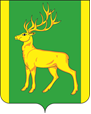 РОССИЙСКАЯ  ФЕДЕРАЦИЯИРКУТСКАЯ  ОБЛАСТЬ     АДМИНИСТРАЦИЯ МУНИЦИПАЛЬНОГО ОБРАЗОВАНИЯКУЙТУНСКИЙ РАЙОНПОСТАНОВЛЕНИЕ  «16» декабря 2022 г.                       р. п. Куйтун                                                                    №1593-п	О внесении изменений в постановление администрации муниципального образования Куйтунский район   от 10.08.2017 года № 362-п «Об утверждении показателей эффективности деятельности, применяемых ко всем видам муниципальных учреждений культуры, находящихся в ведении администрации муниципального образования Куйтунский район, и основным категориям работников»В связи с кадровыми изменениями в администрации муниципального образования Куйтунский район, соответствии с федеральным законом от 06.10.2003 года № 131 -ФЗ «Об общих принципах организации местного самоуправления в Российской Федерации», руководствуясь ст. 37, 46 Устава муниципального образования Куйтунский район, администрация муниципального образования Куйтунский районП О С Т А Н О В Л Я Е Т:	1. Внести в постановление администрации муниципального образования Куйтунский район от 10.08.2017 года № 362-п «Об утверждении показателей эффективности деятельности, применяемых ко всем видам муниципальных учреждений культуры, находящихся в ведении администрации муниципального образования Куйтунский район, и основным категориям работников» следующие изменения:1.1. Приложение 5 к постановлению состав комиссии по оценке выполнения показателей эффективности деятельности руководителями муниципальных учреждений культуры, находящихся в ведении администрации муниципального образования Куйтунский район изложить в новой редакции (Приложение 5).	2.  Начальнику организационного отдела управления по правовым вопросам, работе с архивом и кадрами администрации муниципального образования Куйтунский район Чуйкиной И.В.:- разместить постановление в сетевом издании «Официальный сайт муниципального образования Куйтунский район» в информационно-телекоммуникационной сети «Интернет» куйтунскийрайон.рф;- опубликовать настоящее постановление в газете «Вестник Куйтунского района»;- внести информационную справку на сайте о внесении изменений в постановление.3. Начальнику архивного отдела управления по правовым вопросам, работе с архивом и кадрами администрации муниципального образования Куйтунский район Хужеевой Е.В. внести информационную справку в оригинал постановления от в первом абзаце 10.08.2017 года № 362-п о внесении изменений. 4. Старшему инспектору отдела культуры администрации муниципального образования Куйтунский район Кравченко А.А. разместить настоящее постановление на официальном сайте отдела культуры администрации муниципального образования Куйтунский район (www.kuitunkult.irk.muzkult.ru).4. Настоящее постановление   вступает в силу со дня его подписания. 5. Контроль за исполнением настоящего постановления возложить на начальника отдела культуры администрации муниципального образования Куйтунский район Колесову Е. Е.  Исполняющий обязанности мэра муниципального образования Куйтунский район 										 А.А. Непомнящий УТВЕРЖДЕНОПриложение 5Постановления администрациимуниципального образованияКуйтунский районот «16» декабря 2022  №1593-пСостав комиссии по оценке выполнения показателей эффективности деятельности руководителями муниципальных учреждений культуры, находящихся в ведении администрации муниципального образования Куйтунский районПредседатель комиссии:Исполняющий обязанности заместителя мэра по социальным вопросамадминистрации муниципального образования Куйтунский район           Куликова Ираида ВасильевнаЗаместитель председателя:Начальник отдела социально-экономического развития администрации муниципального образования Куйтунский район  Секретарь комиссии:Главный специалист по  социально-культурнойдеятельности отдела культуры администрации муниципального образования Куйтунский район Хлебникова Виктория Михайловна     Гришкевич Юлия ВячеславовнаЧлены комиссии:Начальник отдела культурыадминистрации муниципального образования Куйтунский район            Колесова Евгения ЕвгеньевнаНачальник отдела учета и отчетности администрации муниципального образования Куйтунский район Начальник управления по правовым вопросам, кадрам, работе с архивом администрации муниципального образования Куйтунский район                    Зверева Елена Петровна        Людмила Евгеньевна Драгоман